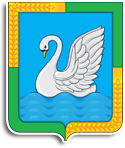 КУРГАНСКАЯ ОБЛАСТЬЛЕБЯЖЬЕВСКИЙ МУНИЦИПАЛЬНЫЙ ОКРУГДУМА ЛЕБЯЖЬЕВСКОГО МУНИЦИПАЛЬНОГО ОКРУГАРЕШЕНИЕот 23 декабря  2021 года № 204       р. п. ЛебяжьеО внесении изменений в  решение Лебяжьевской  поселковой Думы                                                                                                             от  25 декабря 2020 года № 35  «О бюджете Лебяжьевского поссовета на 2021 год и на плановый период 2022 и 2023 годов»В соответствии с Федеральным законом от 6 октября 2003 года № 131 ФЗ «Об общих принципах организации местного самоуправления в Российской Федерации», с Законом Курганской области от 30 ноября 2020 года № 107 «О преобразовании муниципальных образований путем объединения всех поселений, входящих в состав Лебяжьевского района Курганской области, во вновь образованное муниципальное образование - Лебяжьевский муниципальный округ Курганской области и внесении изменений в некоторые законы Курганской области», с решением Думы Лебяжьевского муниципального округа от 22 апреля 2021 года №21 «О правопреемственности органов местного самоуправления Лебяжьевского муниципального округа», со статьей 25  Устава Лебяжьевского муниципального округа Курганской области Дума Лебяжьевского муниципального округаРЕШИЛА:1. Внести в решение  Лебяжьевской поселковой Думы  от 25 декабря 2020 года        № 35 «О  бюджете Лебяжьевского поссовета на 2021 год и на плановый период 2022 и 2023 годов» следующие изменения:1) подпункт 1 пункта 1 изложить в следующей редакции:«1) общий объем доходов бюджета Лебяжьевского поссовета  в сумме 121 936,14965 тыс. рублей, в том числе:а) объем налоговых и неналоговых доходов в сумме 12 748,00000 тыс. рублей;б) объем безвозмездных поступлений в сумме 109 188,14965 тыс. рублей, в том числе:объем безвозмездных поступлений от других бюджетов бюджетной системы Российской Федерации в сумме 109 178,14965 тыс. рублей, из них:дотации бюджетам бюджетной системы Российской Федерации в сумме 75,63072 тыс. рублей;субсидии бюджетам бюджетной системы Российской Федерации (межбюджетные субсидии) в сумме 101 906,3653тыс. рублей;субвенции бюджетам бюджетной системы Российской Федерации в сумме 993,5635 тыс. рублей;иные межбюджетные трансферты в сумме 15,00000 тыс. рублей;объем безвозмездных поступлений от государственных (муниципальных) организаций в сумме 0 тыс. рублей;объем прочих безвозмездных поступлений в сумме 10,00000 тыс. рублей;»2) подпункт 2 пункта 1 изложить в следующей редакции: «2) общий объем расходов  бюджета Лебяжьевского поссовета  в сумме 122 700,61405 рублей»;3) подпункт 3 пункта 1 изложить в следующей редакции: «3) превышение расходов над доходами (дефицит) бюджета Лебяжьевского поссовета в сумме 764,4644 тыс. рублей»;4) приложение 1 изложить в редакции, согласно приложению 1 к настоящему решению;5) приложение 6 изложить в редакции, согласно приложению 2 к настоящему решению;6) приложение 8 изложить в редакции, согласно приложению 3 к настоящему решению;7) приложение 10 изложить в редакции, согласно приложению 4 к настоящему решению; 2.Опубликовать настоящее решение в «Информационном вестнике».3. Настоящее решение вступает в силу после его официального опубликования. 4. Контроль за выполнением настоящего решения возложить на комиссию Думы Лебяжьевского муниципального округа по бюджету, финансам и налоговой политике. Председатель Думы Лебяжьевского                                                             С.М.Герасимовамуниципального округа                                                                                                                                  Глава Лебяжьевского муниципального округа                                             А.Р.Барч         